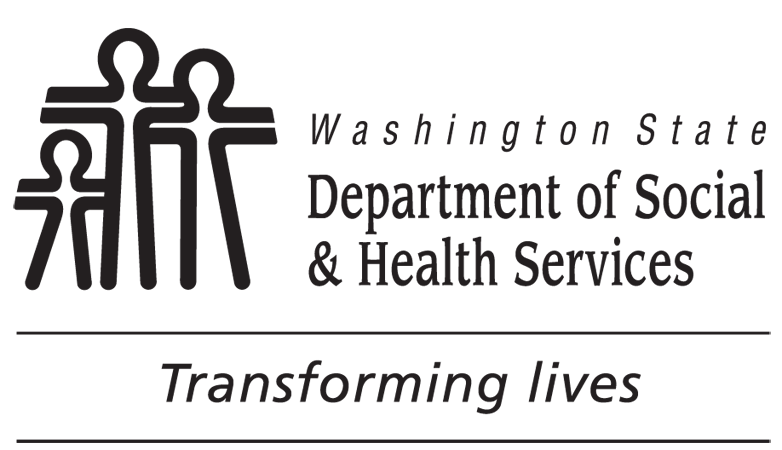 	AGING AND LONG-TERM SUPPORT ADMINISTRATION	OFFICE OF THE DEAF AND HARD OF HEARING	Assistive Communication Technology (ACT)
	Contractor Assignment Report	AGING AND LONG-TERM SUPPORT ADMINISTRATION	OFFICE OF THE DEAF AND HARD OF HEARING	Assistive Communication Technology (ACT)
	Contractor Assignment Report	AGING AND LONG-TERM SUPPORT ADMINISTRATION	OFFICE OF THE DEAF AND HARD OF HEARING	Assistive Communication Technology (ACT)
	Contractor Assignment Report	AGING AND LONG-TERM SUPPORT ADMINISTRATION	OFFICE OF THE DEAF AND HARD OF HEARING	Assistive Communication Technology (ACT)
	Contractor Assignment Report	AGING AND LONG-TERM SUPPORT ADMINISTRATION	OFFICE OF THE DEAF AND HARD OF HEARING	Assistive Communication Technology (ACT)
	Contractor Assignment Report	AGING AND LONG-TERM SUPPORT ADMINISTRATION	OFFICE OF THE DEAF AND HARD OF HEARING	Assistive Communication Technology (ACT)
	Contractor Assignment Report	AGING AND LONG-TERM SUPPORT ADMINISTRATION	OFFICE OF THE DEAF AND HARD OF HEARING	Assistive Communication Technology (ACT)
	Contractor Assignment Report	AGING AND LONG-TERM SUPPORT ADMINISTRATION	OFFICE OF THE DEAF AND HARD OF HEARING	Assistive Communication Technology (ACT)
	Contractor Assignment Report	AGING AND LONG-TERM SUPPORT ADMINISTRATION	OFFICE OF THE DEAF AND HARD OF HEARING	Assistive Communication Technology (ACT)
	Contractor Assignment Report	AGING AND LONG-TERM SUPPORT ADMINISTRATION	OFFICE OF THE DEAF AND HARD OF HEARING	Assistive Communication Technology (ACT)
	Contractor Assignment Report	AGING AND LONG-TERM SUPPORT ADMINISTRATION	OFFICE OF THE DEAF AND HARD OF HEARING	Assistive Communication Technology (ACT)
	Contractor Assignment Report	AGING AND LONG-TERM SUPPORT ADMINISTRATION	OFFICE OF THE DEAF AND HARD OF HEARING	Assistive Communication Technology (ACT)
	Contractor Assignment Report	AGING AND LONG-TERM SUPPORT ADMINISTRATION	OFFICE OF THE DEAF AND HARD OF HEARING	Assistive Communication Technology (ACT)
	Contractor Assignment Report	AGING AND LONG-TERM SUPPORT ADMINISTRATION	OFFICE OF THE DEAF AND HARD OF HEARING	Assistive Communication Technology (ACT)
	Contractor Assignment Report	AGING AND LONG-TERM SUPPORT ADMINISTRATION	OFFICE OF THE DEAF AND HARD OF HEARING	Assistive Communication Technology (ACT)
	Contractor Assignment Report	AGING AND LONG-TERM SUPPORT ADMINISTRATION	OFFICE OF THE DEAF AND HARD OF HEARING	Assistive Communication Technology (ACT)
	Contractor Assignment Report	AGING AND LONG-TERM SUPPORT ADMINISTRATION	OFFICE OF THE DEAF AND HARD OF HEARING	Assistive Communication Technology (ACT)
	Contractor Assignment Report	AGING AND LONG-TERM SUPPORT ADMINISTRATION	OFFICE OF THE DEAF AND HARD OF HEARING	Assistive Communication Technology (ACT)
	Contractor Assignment Report	AGING AND LONG-TERM SUPPORT ADMINISTRATION	OFFICE OF THE DEAF AND HARD OF HEARING	Assistive Communication Technology (ACT)
	Contractor Assignment Report	AGING AND LONG-TERM SUPPORT ADMINISTRATION	OFFICE OF THE DEAF AND HARD OF HEARING	Assistive Communication Technology (ACT)
	Contractor Assignment Report	AGING AND LONG-TERM SUPPORT ADMINISTRATION	OFFICE OF THE DEAF AND HARD OF HEARING	Assistive Communication Technology (ACT)
	Contractor Assignment Report	AGING AND LONG-TERM SUPPORT ADMINISTRATION	OFFICE OF THE DEAF AND HARD OF HEARING	Assistive Communication Technology (ACT)
	Contractor Assignment ReportAGENCY / DIVISIONAGENCY / DIVISIONAGENCY / DIVISIONAGENCY / DIVISIONAGENCY / DIVISIONAGENCY / DIVISIONAGENCY / DIVISIONAGENCY / DIVISIONAGENCY / DIVISIONAGENCY / DIVISIONAGENCY / DIVISIONAGENCY / DIVISIONAGENCY / DIVISIONAGENCY / DIVISIONAGENCY / DIVISIONAGENCY / DIVISIONAGENCY / DIVISIONAGENCY / DIVISIONAGENCY / DIVISIONAGENCY / DIVISIONAGENCY / DIVISIONAGENCY / DIVISIONAGENCY / DIVISIONAGENCY / DIVISIONADDRESS	CITY	STATE	ZIP CODEADDRESS	CITY	STATE	ZIP CODEADDRESS	CITY	STATE	ZIP CODEADDRESS	CITY	STATE	ZIP CODEADDRESS	CITY	STATE	ZIP CODEADDRESS	CITY	STATE	ZIP CODEADDRESS	CITY	STATE	ZIP CODEADDRESS	CITY	STATE	ZIP CODEADDRESS	CITY	STATE	ZIP CODEADDRESS	CITY	STATE	ZIP CODEADDRESS	CITY	STATE	ZIP CODEADDRESS	CITY	STATE	ZIP CODEADDRESS	CITY	STATE	ZIP CODEADDRESS	CITY	STATE	ZIP CODEADDRESS	CITY	STATE	ZIP CODEADDRESS	CITY	STATE	ZIP CODEADDRESS	CITY	STATE	ZIP CODEADDRESS	CITY	STATE	ZIP CODEADDRESS	CITY	STATE	ZIP CODEADDRESS	CITY	STATE	ZIP CODEADDRESS	CITY	STATE	ZIP CODEADDRESS	CITY	STATE	ZIP CODEADDRESS	CITY	STATE	ZIP CODEADDRESS	CITY	STATE	ZIP CODETelephone number (include area code)
(     )     	 Voice   VP   TTY   TEXT  Telephone number (include area code)
(     )     	 Voice   VP   TTY   TEXT  Telephone number (include area code)
(     )     	 Voice   VP   TTY   TEXT  Telephone number (include area code)
(     )     	 Voice   VP   TTY   TEXT  Telephone number (include area code)
(     )     	 Voice   VP   TTY   TEXT  Telephone number (include area code)
(     )     	 Voice   VP   TTY   TEXT  Telephone number (include area code)
(     )     	 Voice   VP   TTY   TEXT  Telephone number (include area code)
(     )     	 Voice   VP   TTY   TEXT  Telephone number (include area code)
(     )     	 Voice   VP   TTY   TEXT  Telephone number (include area code)
(     )     	 Voice   VP   TTY   TEXT  Telephone number (include area code)
(     )     	 Voice   VP   TTY   TEXT  Telephone number (include area code)
(     )     	 Voice   VP   TTY   TEXT  Telephone number (include area code)
(     )     	 Voice   VP   TTY   TEXT  EMAIL ADDRESSEMAIL ADDRESSEMAIL ADDRESSEMAIL ADDRESSEMAIL ADDRESSEMAIL ADDRESSEMAIL ADDRESSEMAIL ADDRESSEMAIL ADDRESSEMAIL ADDRESSEMAIL ADDRESSAssignment SummaryAssignment SummaryAssignment SummaryAssignment SummaryAssignment SummaryAssignment SummaryAssignment SummaryAssignment SummaryAssignment SummaryAssignment SummaryAssignment SummaryAssignment SummaryAssignment SummaryAssignment SummaryAssignment SummaryAssignment SummaryAssignment SummaryAssignment SummaryAssignment SummaryAssignment SummaryAssignment SummaryAssignment SummaryAssignment SummaryAssignment SummaryAPPOINTMENT DATEAPPOINTMENT DATEAPPOINTMENT DATESTART TIME START TIME START TIME START TIME   AM  PM  AM  PM  AM  PMEND TIME END TIME END TIME END TIME   AM  PM  AM  PMTOTAL TIME:TOTAL TIME:TOTAL TIME:TOTAL TIME:TOTAL TIME:TOTAL TIME:HOURS	MINUTESHOURS	MINUTESContractor Assignment (check all that apply to this appointment)Contractor Assignment (check all that apply to this appointment)Contractor Assignment (check all that apply to this appointment)Contractor Assignment (check all that apply to this appointment)Contractor Assignment (check all that apply to this appointment)Contractor Assignment (check all that apply to this appointment)Contractor Assignment (check all that apply to this appointment)Contractor Assignment (check all that apply to this appointment)Contractor Assignment (check all that apply to this appointment)Contractor Assignment (check all that apply to this appointment)Contractor Assignment (check all that apply to this appointment)Contractor Assignment (check all that apply to this appointment)Contractor Assignment (check all that apply to this appointment)Contractor Assignment (check all that apply to this appointment)Contractor Assignment (check all that apply to this appointment)Contractor Assignment (check all that apply to this appointment)Contractor Assignment (check all that apply to this appointment)Contractor Assignment (check all that apply to this appointment)Contractor Assignment (check all that apply to this appointment)Contractor Assignment (check all that apply to this appointment)Contractor Assignment (check all that apply to this appointment)Contractor Assignment (check all that apply to this appointment)Contractor Assignment (check all that apply to this appointment)Contractor Assignment (check all that apply to this appointment)Number of HoursNumber of HoursNumber of HoursNumber of HoursNumber of HoursNumber of HoursNumber of HoursNumber of HoursNumber of HoursNumber of Hours	Loop System Assessment	Loop System Assessment	Loop System Assessment	Loop System Assessment	Loop System Assessment	Loop System Assessment	Staff Training	Staff Training	Staff Training	Staff Training	Staff Training	Staff Training	Staff Training	Staff Training	FM system Installation	FM system Installation	FM system Installation	FM system Installation	FM system Installation	FM system Installation	Maintenance / Repair	Maintenance / Repair	Maintenance / Repair	Maintenance / Repair	Maintenance / Repair	Maintenance / Repair	Maintenance / Repair	Maintenance / Repair	Permanent Loop System Installation	Permanent Loop System Installation	Permanent Loop System Installation	Permanent Loop System Installation	Permanent Loop System Installation	Permanent Loop System Installation	Return equipment / exchange	Return equipment / exchange	Return equipment / exchange	Return equipment / exchange	Return equipment / exchange	Return equipment / exchange	Return equipment / exchange	Return equipment / exchange	Temporary Loop System Installation	Temporary Loop System Installation	Temporary Loop System Installation	Temporary Loop System Installation	Temporary Loop System Installation	Temporary Loop System InstallationACT EQUIPMENT ASSIGNMENT NOTESACT EQUIPMENT ASSIGNMENT NOTESACT EQUIPMENT ASSIGNMENT NOTESACT EQUIPMENT ASSIGNMENT NOTESACT EQUIPMENT ASSIGNMENT NOTESACT EQUIPMENT ASSIGNMENT NOTESACT EQUIPMENT ASSIGNMENT NOTESACT EQUIPMENT ASSIGNMENT NOTESACT EQUIPMENT ASSIGNMENT NOTESACT EQUIPMENT ASSIGNMENT NOTESACT EQUIPMENT ASSIGNMENT NOTESACT EQUIPMENT ASSIGNMENT NOTESACT EQUIPMENT ASSIGNMENT NOTESACT EQUIPMENT ASSIGNMENT NOTESACT EQUIPMENT ASSIGNMENT NOTESACT EQUIPMENT ASSIGNMENT NOTESACT EQUIPMENT ASSIGNMENT NOTESACT EQUIPMENT ASSIGNMENT NOTESACT EQUIPMENT ASSIGNMENT NOTESACT EQUIPMENT ASSIGNMENT NOTESACT EQUIPMENT ASSIGNMENT NOTESACT EQUIPMENT ASSIGNMENT NOTESACT EQUIPMENT ASSIGNMENT NOTESACT EQUIPMENT ASSIGNMENT NOTESCONTRACTOR’S SIGNATURE	DATECONTRACTOR’S SIGNATURE	DATECONTRACTOR’S SIGNATURE	DATECONTRACTOR’S SIGNATURE	DATECONTRACTOR’S SIGNATURE	DATECONTRACTOR’S SIGNATURE	DATECONTRACTOR’S SIGNATURE	DATECONTRACTOR’S SIGNATURE	DATECONTRACTOR’S SIGNATURE	DATECONTRACTOR’S SIGNATURE	DATECONTRACTOR’S SIGNATURE	DATECONTRACTOR’S SIGNATURE	DATEPRINTED NAMEPRINTED NAMEPRINTED NAMEPRINTED NAMEPRINTED NAMEPRINTED NAMEPRINTED NAMEPRINTED NAMEPRINTED NAMEPRINTED NAMEPRINTED NAMEPRINTED NAMEACT Equipment Assigned to AgencyACT Equipment Assigned to AgencyACT Equipment Assigned to AgencyACT Equipment Assigned to AgencyACT Equipment Assigned to AgencyACT Equipment Assigned to AgencyACT Equipment Assigned to AgencyACT Equipment Assigned to AgencyACT Equipment Assigned to AgencyACT Equipment Assigned to AgencyACT Equipment Assigned to AgencyACT Equipment Assigned to AgencyACT Equipment Assigned to AgencyACT Equipment Assigned to AgencyACT Equipment Assigned to AgencyACT Equipment Assigned to AgencyACT Equipment Assigned to AgencyACT Equipment Assigned to AgencyACT Equipment Assigned to AgencyACT Equipment Assigned to AgencyACT Equipment Assigned to AgencyACT Equipment Assigned to AgencyACT Equipment Assigned to AgencyACT Equipment Assigned to AgencyModel:       	  ACT Tag      	 S/N      	Model:       	  ACT Tag      	 S/N      	Model:       	  ACT Tag      	 S/N      	Model:       	  ACT Tag      	 S/N      	Model:       	  ACT Tag      	 S/N      	Model:       	  ACT Tag      	 S/N      	Model:       	  ACT Tag      	 S/N      	Model:       	  ACT Tag      	 S/N      	Model:       	  ACT Tag      	 S/N      	Model:       	  ACT Tag      	 S/N      	Model:       	  ACT Tag      	 S/N      	Model:       	  ACT Tag      	 S/N      	Model:       	  ACT Tag      	 S/N      	Model:       	  ACT Tag      	 S/N      	Model:       	  ACT Tag      	 S/N      	Model:       	  ACT Tag      	 S/N      	Model:       	  ACT Tag      	 S/N      	Model:       	  ACT Tag      	 S/N      	Model:       	  ACT Tag      	 S/N      	Model:       	  ACT Tag      	 S/N      	Model:       	  ACT Tag      	 S/N      	Model:       	  ACT Tag      	 S/N      	Model:       	  ACT Tag      	 S/N      	Model:       	  ACT Tag      	 S/N      	Model:       	  ACT Tag      	 S/N      	Model:       	  ACT Tag      	 S/N      	Model:       	  ACT Tag      	 S/N      	Model:       	  ACT Tag      	 S/N      	Model:       	  ACT Tag      	 S/N      	Model:       	  ACT Tag      	 S/N      	Model:       	  ACT Tag      	 S/N      	Model:       	  ACT Tag      	 S/N      	Model:       	  ACT Tag      	 S/N      	Model:       	  ACT Tag      	 S/N      	Model:       	  ACT Tag      	 S/N      	Model:       	  ACT Tag      	 S/N      	Model:       	  ACT Tag      	 S/N      	Model:       	  ACT Tag      	 S/N      	Model:       	  ACT Tag      	 S/N      	Model:       	  ACT Tag      	 S/N      	Model:       	  ACT Tag      	 S/N      	Model:       	  ACT Tag      	 S/N      	Model:       	  ACT Tag      	 S/N      	Model:       	  ACT Tag      	 S/N      	Model:       	  ACT Tag      	 S/N      	Model:       	  ACT Tag      	 S/N      	Model:       	  ACT Tag      	 S/N      	Model:       	  ACT Tag      	 S/N      	Model:       	  ACT Tag      	 S/N      	Model:       	  ACT Tag      	 S/N      	Model:       	  ACT Tag      	 S/N      	Model:       	  ACT Tag      	 S/N      	Model:       	  ACT Tag      	 S/N      	Model:       	  ACT Tag      	 S/N      	Model:       	  ACT Tag      	 S/N      	Model:       	  ACT Tag      	 S/N      	Model:       	  ACT Tag      	 S/N      	Model:       	  ACT Tag      	 S/N      	Model:       	  ACT Tag      	 S/N      	Model:       	  ACT Tag      	 S/N      	Model:       	  ACT Tag      	 S/N      	Model:       	  ACT Tag      	 S/N      	Model:       	  ACT Tag      	 S/N      	Model:       	  ACT Tag      	 S/N      	Model:       	  ACT Tag      	 S/N      	Model:       	  ACT Tag      	 S/N      	Model:       	  ACT Tag      	 S/N      	Model:       	  ACT Tag      	 S/N      	Model:       	  ACT Tag      	 S/N      	Model:       	  ACT Tag      	 S/N      	Model:       	  ACT Tag      	 S/N      	Model:       	  ACT Tag      	 S/N      	Model:       	  ACT Tag      	 S/N      	Model:       	  ACT Tag      	 S/N      	Model:       	  ACT Tag      	 S/N      	Model:       	  ACT Tag      	 S/N      	Model:       	  ACT Tag      	 S/N      	Model:       	  ACT Tag      	 S/N      	Model:       	  ACT Tag      	 S/N      	Model:       	  ACT Tag      	 S/N      	Model:       	  ACT Tag      	 S/N      	Model:       	  ACT Tag      	 S/N      	Model:       	  ACT Tag      	 S/N      	Model:       	  ACT Tag      	 S/N      	Model:       	  ACT Tag      	 S/N      	Model:       	  ACT Tag      	 S/N      	Model:       	  ACT Tag      	 S/N      	Model:       	  ACT Tag      	 S/N      	Model:       	  ACT Tag      	 S/N      	Model:       	  ACT Tag      	 S/N      	Model:       	  ACT Tag      	 S/N      	Model:       	  ACT Tag      	 S/N      	Model:       	  ACT Tag      	 S/N      	Model:       	  ACT Tag      	 S/N      	Model:       	  ACT Tag      	 S/N      	Model:       	  ACT Tag      	 S/N      	Model:       	  ACT Tag      	 S/N      	Model:       	  ACT Tag      	 S/N      	Model:       	  ACT Tag      	 S/N      	Model:       	  ACT Tag      	 S/N      	Model:       	  ACT Tag      	 S/N      	Model:       	  ACT Tag      	 S/N      	Model:       	  ACT Tag      	 S/N      	Model:       	  ACT Tag      	 S/N      	Model:       	  ACT Tag      	 S/N      	Model:       	  ACT Tag      	 S/N      	Model:       	  ACT Tag      	 S/N      	Model:       	  ACT Tag      	 S/N      	Model:       	  ACT Tag      	 S/N      	Model:       	  ACT Tag      	 S/N      	Model:       	  ACT Tag      	 S/N      	Model:       	  ACT Tag      	 S/N      	Model:       	  ACT Tag      	 S/N      	Model:       	  ACT Tag      	 S/N      	Model:       	  ACT Tag      	 S/N      	Model:       	  ACT Tag      	 S/N      	Model:       	  ACT Tag      	 S/N      	Model:       	  ACT Tag      	 S/N      	Model:       	  ACT Tag      	 S/N      	Model:       	  ACT Tag      	 S/N      	Model:       	  ACT Tag      	 S/N      	Model:       	  ACT Tag      	 S/N      	Model:       	  ACT Tag      	 S/N      	Model:       	  ACT Tag      	 S/N      	Model:       	  ACT Tag      	 S/N      	Model:       	  ACT Tag      	 S/N      	Model:       	  ACT Tag      	 S/N      	Model:       	  ACT Tag      	 S/N      	Model:       	  ACT Tag      	 S/N      	Model:       	  ACT Tag      	 S/N      	Model:       	  ACT Tag      	 S/N      	Model:       	  ACT Tag      	 S/N      	Model:       	  ACT Tag      	 S/N      	Model:       	  ACT Tag      	 S/N      	Model:       	  ACT Tag      	 S/N      	Model:       	  ACT Tag      	 S/N      	Model:       	  ACT Tag      	 S/N      	Model:       	  ACT Tag      	 S/N      	Model:       	  ACT Tag      	 S/N      	Model:       	  ACT Tag      	 S/N      	Model:       	  ACT Tag      	 S/N      	Model:       	  ACT Tag      	 S/N      	Model:       	  ACT Tag      	 S/N      	Model:       	  ACT Tag      	 S/N      	ACT Equipment Returned from AgencyACT Equipment Returned from AgencyACT Equipment Returned from AgencyACT Equipment Returned from AgencyACT Equipment Returned from AgencyACT Equipment Returned from AgencyACT Equipment Returned from AgencyACT Equipment Returned from AgencyACT Equipment Returned from AgencyACT Equipment Returned from AgencyACT Equipment Returned from AgencyACT Equipment Returned from AgencyACT Equipment Returned from AgencyACT Equipment Returned from AgencyACT Equipment Returned from AgencyACT Equipment Returned from AgencyACT Equipment Returned from AgencyACT Equipment Returned from AgencyACT Equipment Returned from AgencyACT Equipment Returned from AgencyACT Equipment Returned from AgencyACT Equipment Returned from AgencyACT Equipment Returned from AgencyACT Equipment Returned from AgencyModel:       	  ACT Tag      	 S/N      	Model:       	  ACT Tag      	 S/N      	Model:       	  ACT Tag      	 S/N      	Model:       	  ACT Tag      	 S/N      	Model:       	  ACT Tag      	 S/N      	Model:       	  ACT Tag      	 S/N      	Model:       	  ACT Tag      	 S/N      	Model:       	  ACT Tag      	 S/N      	Model:       	  ACT Tag      	 S/N      	Model:       	  ACT Tag      	 S/N      	Model:       	  ACT Tag      	 S/N      	Model:       	  ACT Tag      	 S/N      	Model:       	  ACT Tag      	 S/N      	Model:       	  ACT Tag      	 S/N      	Model:       	  ACT Tag      	 S/N      	Model:       	  ACT Tag      	 S/N      	Model:       	  ACT Tag      	 S/N      	Model:       	  ACT Tag      	 S/N      	Model:       	  ACT Tag      	 S/N      	Model:       	  ACT Tag      	 S/N      	Model:       	  ACT Tag      	 S/N      	Model:       	  ACT Tag      	 S/N      	Model:       	  ACT Tag      	 S/N      	Model:       	  ACT Tag      	 S/N      	Model:       	  ACT Tag      	 S/N      	Model:       	  ACT Tag      	 S/N      	Model:       	  ACT Tag      	 S/N      	Model:       	  ACT Tag      	 S/N      	Model:       	  ACT Tag      	 S/N      	Model:       	  ACT Tag      	 S/N      	Model:       	  ACT Tag      	 S/N      	Model:       	  ACT Tag      	 S/N      	Model:       	  ACT Tag      	 S/N      	Model:       	  ACT Tag      	 S/N      	Model:       	  ACT Tag      	 S/N      	Model:       	  ACT Tag      	 S/N      	Model:       	  ACT Tag      	 S/N      	Model:       	  ACT Tag      	 S/N      	Model:       	  ACT Tag      	 S/N      	Model:       	  ACT Tag      	 S/N      	Model:       	  ACT Tag      	 S/N      	Model:       	  ACT Tag      	 S/N      	Model:       	  ACT Tag      	 S/N      	Model:       	  ACT Tag      	 S/N      	Model:       	  ACT Tag      	 S/N      	Model:       	  ACT Tag      	 S/N      	Model:       	  ACT Tag      	 S/N      	Model:       	  ACT Tag      	 S/N      	Model:       	  ACT Tag      	 S/N      	Model:       	  ACT Tag      	 S/N      	Model:       	  ACT Tag      	 S/N      	Model:       	  ACT Tag      	 S/N      	Model:       	  ACT Tag      	 S/N      	Model:       	  ACT Tag      	 S/N      	Model:       	  ACT Tag      	 S/N      	Model:       	  ACT Tag      	 S/N      	Model:       	  ACT Tag      	 S/N      	Model:       	  ACT Tag      	 S/N      	Model:       	  ACT Tag      	 S/N      	Model:       	  ACT Tag      	 S/N      	Model:       	  ACT Tag      	 S/N      	Model:       	  ACT Tag      	 S/N      	Model:       	  ACT Tag      	 S/N      	Model:       	  ACT Tag      	 S/N      	Model:       	  ACT Tag      	 S/N      	Model:       	  ACT Tag      	 S/N      	Model:       	  ACT Tag      	 S/N      	Model:       	  ACT Tag      	 S/N      	Model:       	  ACT Tag      	 S/N      	Model:       	  ACT Tag      	 S/N      	Model:       	  ACT Tag      	 S/N      	Model:       	  ACT Tag      	 S/N      	Model:       	  ACT Tag      	 S/N      	Model:       	  ACT Tag      	 S/N      	Model:       	  ACT Tag      	 S/N      	Model:       	  ACT Tag      	 S/N      	Model:       	  ACT Tag      	 S/N      	Model:       	  ACT Tag      	 S/N      	Model:       	  ACT Tag      	 S/N      	Model:       	  ACT Tag      	 S/N      	Model:       	  ACT Tag      	 S/N      	Model:       	  ACT Tag      	 S/N      	Model:       	  ACT Tag      	 S/N      	Model:       	  ACT Tag      	 S/N      	Model:       	  ACT Tag      	 S/N      	Model:       	  ACT Tag      	 S/N      	Model:       	  ACT Tag      	 S/N      	Model:       	  ACT Tag      	 S/N      	Model:       	  ACT Tag      	 S/N      	Model:       	  ACT Tag      	 S/N      	Model:       	  ACT Tag      	 S/N      	Model:       	  ACT Tag      	 S/N      	Model:       	  ACT Tag      	 S/N      	Model:       	  ACT Tag      	 S/N      	Model:       	  ACT Tag      	 S/N      	Model:       	  ACT Tag      	 S/N      	Model:       	  ACT Tag      	 S/N      	Model:       	  ACT Tag      	 S/N      	Model:       	  ACT Tag      	 S/N      	Model:       	  ACT Tag      	 S/N      	Model:       	  ACT Tag      	 S/N      	Model:       	  ACT Tag      	 S/N      	Model:       	  ACT Tag      	 S/N      	Model:       	  ACT Tag      	 S/N      	Model:       	  ACT Tag      	 S/N      	Model:       	  ACT Tag      	 S/N      	Model:       	  ACT Tag      	 S/N      	Model:       	  ACT Tag      	 S/N      	Model:       	  ACT Tag      	 S/N      	Model:       	  ACT Tag      	 S/N      	Model:       	  ACT Tag      	 S/N      	Model:       	  ACT Tag      	 S/N      	Model:       	  ACT Tag      	 S/N      	Model:       	  ACT Tag      	 S/N      	Model:       	  ACT Tag      	 S/N      	Model:       	  ACT Tag      	 S/N      	Model:       	  ACT Tag      	 S/N      	Model:       	  ACT Tag      	 S/N      	Model:       	  ACT Tag      	 S/N      	Model:       	  ACT Tag      	 S/N      	Model:       	  ACT Tag      	 S/N      	Model:       	  ACT Tag      	 S/N      	Model:       	  ACT Tag      	 S/N      	Model:       	  ACT Tag      	 S/N      	Model:       	  ACT Tag      	 S/N      	Model:       	  ACT Tag      	 S/N      	Model:       	  ACT Tag      	 S/N      	Model:       	  ACT Tag      	 S/N      	Model:       	  ACT Tag      	 S/N      	Model:       	  ACT Tag      	 S/N      	Model:       	  ACT Tag      	 S/N      	Model:       	  ACT Tag      	 S/N      	Model:       	  ACT Tag      	 S/N      	Model:       	  ACT Tag      	 S/N      	Model:       	  ACT Tag      	 S/N      	Model:       	  ACT Tag      	 S/N      	Model:       	  ACT Tag      	 S/N      	Model:       	  ACT Tag      	 S/N      	Model:       	  ACT Tag      	 S/N      	Model:       	  ACT Tag      	 S/N      	Model:       	  ACT Tag      	 S/N      	Model:       	  ACT Tag      	 S/N      	Model:       	  ACT Tag      	 S/N      	Model:       	  ACT Tag      	 S/N      	ACT PROGRAM SIGNATURE	DATEACT PROGRAM SIGNATURE	DATEACT PROGRAM SIGNATURE	DATEACT PROGRAM SIGNATURE	DATEACT PROGRAM SIGNATURE	DATEACT PROGRAM SIGNATURE	DATEACT PROGRAM SIGNATURE	DATEACT PROGRAM SIGNATURE	DATEACT PROGRAM SIGNATURE	DATEACT PROGRAM SIGNATURE	DATEACT PROGRAM SIGNATURE	DATEACT PROGRAM SIGNATURE	DATEPRINTED NAMEPRINTED NAMEPRINTED NAMEPRINTED NAMEPRINTED NAMEPRINTED NAMEPRINTED NAMEPRINTED NAMEPRINTED NAMEPRINTED NAMEPRINTED NAMEPRINTED NAMEODHH PROGRAM MANAGER NOTESODHH PROGRAM MANAGER NOTESODHH PROGRAM MANAGER NOTESODHH PROGRAM MANAGER NOTESODHH PROGRAM MANAGER NOTESODHH PROGRAM MANAGER NOTESODHH PROGRAM MANAGER NOTESODHH PROGRAM MANAGER NOTESODHH PROGRAM MANAGER NOTESODHH PROGRAM MANAGER NOTESODHH PROGRAM MANAGER NOTESODHH PROGRAM MANAGER NOTESODHH PROGRAM MANAGER NOTESODHH PROGRAM MANAGER NOTESODHH PROGRAM MANAGER NOTESODHH PROGRAM MANAGER NOTESODHH PROGRAM MANAGER NOTESODHH PROGRAM MANAGER NOTESODHH PROGRAM MANAGER NOTESODHH PROGRAM MANAGER NOTESODHH PROGRAM MANAGER NOTESODHH PROGRAM MANAGER NOTESODHH PROGRAM MANAGER NOTESODHH PROGRAM MANAGER NOTESContractor Travel SummaryContractor Travel SummaryContractor Travel SummaryContractor Travel SummaryContractor Travel SummaryContractor Travel SummaryContractor Travel SummaryContractor Travel SummaryContractor Travel SummaryContractor Travel SummaryContractor Travel SummaryContractor Travel SummaryContractor Travel SummaryContractor Travel SummaryContractor Travel SummaryContractor Travel SummaryContractor Travel SummaryContractor Travel SummaryContractor Travel SummaryContractor Travel SummaryContractor Travel SummaryContractor Travel SummaryContractor Travel SummaryContractor Travel SummaryTravel LogTravel LogTravel LogTravel LogTravel LogTravel LogTravel LogTravel LogTravel LogTravel LogTravel LogTravel LogTravel LogTravel LogTravel LogTravel LogTravel LogTravel LogTravel LogTravel LogTravel LogTravel LogTravel LogTravel LogFROM:FROM:FROM:FROM:FROM:FROM:FROM:FROM:TO:TO:TO:TO:TO:TO:TO:TO:TO:TO:MILESMILESMILESMILESMILESTRAVEL TIME (MINUTES)TOTALTOTALTOTALTOTALTOTALTOTALTOTALTOTALTOTALTOTALTOTALTOTALTOTALTOTALTOTALTOTALTOTALTOTAL  HRS.	 MINS.     :     Travel ExpensesTravel ExpensesTravel ExpensesTravel ExpensesTravel ExpensesTravel ExpensesTravel ExpensesTravel ExpensesTravel ExpensesTravel ExpensesTravel ExpensesTravel ExpensesTravel ExpensesTravel ExpensesTravel ExpensesTravel ExpensesTravel ExpensesTravel ExpensesTravel ExpensesTravel ExpensesTravel ExpensesTravel ExpensesTravel ExpensesTravel ExpensesMeals$     Meals$     Meals$     Meals$     Toll bridge$     Toll bridge$     Toll bridge$     Toll bridge$     Toll bridge$     Car rental$     Car rental$     Car rental$     Car rental$     Car rental$     Car rental$     Train$     Train$     Train$     Train$     Lodging$     Lodging$     Lodging$     Lodging$     Lodging$     Parking$     Parking$     Parking$     Parking$     Ferry$     Ferry$     Ferry$     Ferry$     Ferry$     Airfare$     Airfare$     Airfare$     Airfare$     Airfare$     Airfare$     Bus$     Bus$     Bus$     Bus$     Lodging$     Lodging$     Lodging$     Lodging$     Lodging$     TRAVEL NOTESTRAVEL NOTESTRAVEL NOTESTRAVEL NOTESTRAVEL NOTESTRAVEL NOTESTRAVEL NOTESTRAVEL NOTESTRAVEL NOTESTRAVEL NOTESTRAVEL NOTESTRAVEL NOTESTRAVEL NOTESTRAVEL NOTESTRAVEL NOTESTRAVEL NOTESTRAVEL NOTESTRAVEL NOTESTRAVEL NOTESTRAVEL NOTESTRAVEL NOTESTRAVEL NOTESTRAVEL NOTESTRAVEL NOTESInterpreter ServicesInterpreter ServicesInterpreter ServicesInterpreter ServicesInterpreter ServicesInterpreter ServicesInterpreter ServicesInterpreter ServicesInterpreter ServicesInterpreter ServicesInterpreter ServicesInterpreter ServicesInterpreter ServicesInterpreter ServicesInterpreter ServicesInterpreter ServicesInterpreter ServicesInterpreter ServicesInterpreter ServicesInterpreter ServicesInterpreter ServicesInterpreter ServicesInterpreter ServicesInterpreter ServicesASL$     Tactile$     Tactile$     Tactile$     Tactile$     Captioning$     Captioning$     Captioning$     Captioning$     Captioning$     Captioning$     Spoken Language$     Spoken Language$     Spoken Language$     Spoken Language$     Spoken Language$     Spoken Language$     VRI$     VRI$     VRI$     VRI$     Other$     Other$     Other$     INTERPRETER NOTESINTERPRETER NOTESINTERPRETER NOTESINTERPRETER NOTESINTERPRETER NOTESINTERPRETER NOTESINTERPRETER NOTESINTERPRETER NOTESINTERPRETER NOTESINTERPRETER NOTESINTERPRETER NOTESINTERPRETER NOTESINTERPRETER NOTESINTERPRETER NOTESINTERPRETER NOTESINTERPRETER NOTESINTERPRETER NOTESINTERPRETER NOTESINTERPRETER NOTESINTERPRETER NOTESINTERPRETER NOTESINTERPRETER NOTESINTERPRETER NOTESINTERPRETER NOTES